なまえ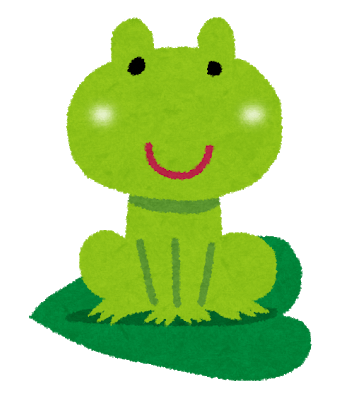 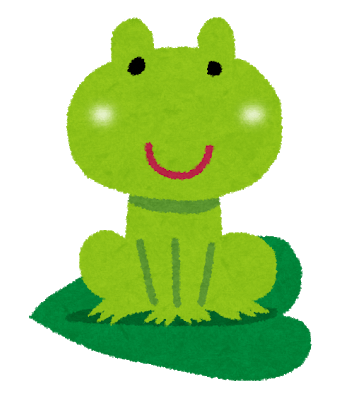 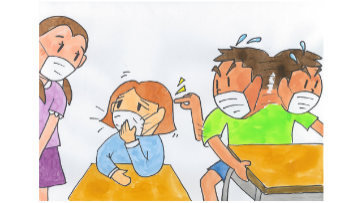 　　　　ねえ、みきさん。